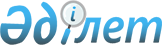 Об утверждении бюджета Тамдинского сельского округа на 2018-2020 годыРешение маслихата Алгинского района Актюбинской области от 27 декабря 2017 года № 141. Зарегистрировано Департаментом юстиции Актюбинской области 22 января 2018 года № 5878
      В соответствии с пунктом 2 статьи 9-1 Бюджетного кодекса Республики Казахстан от 4 декабря 2008 года, со статьей 6 Закона Республики Казахстан от 23 января 2001 года "О местном государственном управлении и самоуправлении в Республике Казахстан", Алгинский районный маслихат РЕШИЛ:
      1. Утвердить бюджет Тамдинского сельского округа на 2018-2020 годы согласно приложениям 1, 2 и 3 соответственно, в том числе на 2018 год в следующих объемах:
      1) доходы                                                 38 271,9 тысяч тенге;
      в том числе:
      налоговые поступления                                     4 221 тысяч тенге;
      поступления трансфертов                                     33 213 тысяч тенге;
      неналоговые поступления – 837,9 тысяч тенге;
      2) затраты                                                 38 271,9 тысяч тенге;
      3) чистое бюджетное кредитование                         0 тысяч тенге;
      в том числе:
      бюджетные кредиты                                     0 тысяч тенге;
      погашение бюджетных кредитов                               0 тысяч тенге;
      4) сальдо по операциям с финансовыми активами             0 тысяч тенге;
      в том числе:
      приобретение финансовых активов                         0 тысяч тенге;
      5) дефицит (профицит) бюджета                               0 тысяч тенге;
      6) финансирование дефицита 
      (использование профицита) бюджета                         0 тысяч тенге;
      Сноска. Пункт 1 с изменениями, внесенными решением маслихата Алгинского района Актюбинской области от 14.03.2018 № 160 (вводится в действие с 01.01.2018).


      2. Учесть, что в доход бюджета Тамдинского сельского округа зачисляются:
      индивидуальный подоходный налог;
      налог на имущество физических лиц;
      земельный налог;
      налог на транспортные средства.
      3. Принять к сведению и руководству, что в соответствии со статьей 8 Закона Республики Казахстан от 30 ноября 2017 года "О республиканском бюджете на 2018-2020 годы" установлено:
      с 1 января 2018 года:
      1) минимальный размер заработной платы - 28 284 тенге;
      2) месячный расчетный показатель для исчисления пособий и иных социальных выплат, а также для применения штрафных санкций, налогов и других платежей в соответствии с законодательством Республики Казахстан – 2 405 тенге;
      3) величина прожиточного минимума для исчисления размеров базовых социальных выплат –28 284 тенге.
      4. Учесть в бюджете сельского округа на 2018 год субвенции, передаваемые из районного бюджета в сумме – 33 213 тысяч тенге.
      5. Настоящее решение вводится в действие с 1 января 2018 года. Бюджет Тамдинского сельского округа на 2018 год
      Сноска. Приложение 1 – в редакции решения маслихата Алгинского района Актюбинской области от 20.06.2018 № 182 (вводится в действие с 01.01.2018). Бюджет Тамдинского сельского округа на 2019 год Бюджет Тамдинского сельского округа на 2020 год
					© 2012. РГП на ПХВ «Институт законодательства и правовой информации Республики Казахстан» Министерства юстиции Республики Казахстан
				
      Председатель сессии 
районного маслихата: 

И. Рущук

      Секретарь 
районного маслихата: 

Б. Жумабаев
Приложение № 1 к решению Алгинского районного маслихата от 27 декабря 2017 года № 141
Категория
Категория
Категория
Категория
Сумма 
(тысяч тенге)
Класс
Класс
Класс
Сумма 
(тысяч тенге)
Подкласс
Подкласс
Сумма 
(тысяч тенге)
Наименование
Сумма 
(тысяч тенге)
1
2
3
4
5
I. Доходы
38271,9
1
Налоговые поступления
4221
01
Подоходный налог
906
2
Индивидуальный подоходный налог
906
04
Налоги на собственность
3315
1
Налоги на имущество
59
3
Земельный налог
77
4
Налог на транспортные средства
3179
2
Неналоговые поступления
837,9
06
Прочие неналоговые поступления
837,9
1
Прочие неналоговые поступления
837,9
4
Поступления трансфертов
33213
02
Трансферты из вышестоящих органов государственного управления
33213
3
Трансферты из районного (города областного значения) бюджета
33213
Функциональная группа
Функциональная группа
Функциональная группа
Функциональная группа
Функциональная группа
Сумма 
(тысяч тенге)
Функциональная подгруппа
Функциональная подгруппа
Функциональная подгруппа
Функциональная подгруппа
Сумма 
(тысяч тенге)
Администратор бюджетных программ
Администратор бюджетных программ
Администратор бюджетных программ
Сумма 
(тысяч тенге)
Программа
Программа
Сумма 
(тысяч тенге)
Наименование
Сумма 
(тысяч тенге)
1
2
3
4
5
6
II. Затраты
38271,9
01
Государственные услуги общего характера
15492,9
1
Представительные, исполнительные и другие органы, выполняющие общие функции государственного управления
15492,9
124
Аппарат акима города районного значения, села, поселка, сельского округа
15492,9
001
Услуги по обеспечению деятельности акима города районного значения, села, поселка, сельского округа
15272,9
022
Капитальные расходы государственного органа
220
04
Образование
21093
1
Дошкольное воспитание и обучение
21093
124
Аппарат акима города районного значения, села, поселка, сельского округа
21093
004
Дошкольное воспитание и обучение и организация медицинского обслуживания в организациях дошкольного воспитания и обучения
21093
07
Жилищно-коммунальное хозяйство
1686
3
Благоустройство населенных пунктов
1686
124
Аппарат акима города районного значения, села, поселка, сельского округа
1686
008
Освещение улиц в населенных пунктов
986
009
Обеспечение санитарии населенных пунктов
200
011
Благоустройство и озеленение населенных пунктов
500
III.Чистое бюджетное кредитование
0
IV. Сальдо по операциям с финансовыми активами
0
Приобретение финансовых активов
0
V. Дефицит (профицит) бюджета
0
VI. Финансирование дефицита (использование профицита) бюджета
0
Поступление займов
0
Внутренние государственные займы
0
Договоры займа
0
Погашение займов
0
Погашение займов
0
Используемые остатки бюджетных средств
0
Остатки бюджетных средств
0Приложение № 2 к решению Алгинского районного маслихата от 27 декабря 2017 года № 141
Категория
Категория
Категория
Категория
Сумма 
(тысяч тенге)
Класс
Класс
Класс
Сумма 
(тысяч тенге)
Подкласс
Подкласс
Сумма 
(тысяч тенге)
Наименование
Сумма 
(тысяч тенге)
1
2
3
4
5
I. Доходы
40598
1
Налоговые поступления
4447
01
Подоходный налог
1000
2
Индивидуальный подоходный налог
1000
04
Налоги на собственность
3447
1
Налоги на имущество
65
3
Земельный налог
82
4
Налог на транспортные средства
3300
4
Поступления трансфертов
36151
02
Трансферты из вышестоящих органов государственного управления
36151
3
Трансферты из районного (города областного значения) бюджета
36151
Функциональная группа
Функциональная группа
Функциональная группа
Функциональная группа
Функциональная группа
Сумма 
(тысяч тенге)
Функциональная подгруппа
Функциональная подгруппа
Функциональная подгруппа
Функциональная подгруппа
Сумма 
(тысяч тенге)
Администратор бюджетных программ
Администратор бюджетных программ
Администратор бюджетных программ
Сумма 
(тысяч тенге)
Программа
Программа
Сумма 
(тысяч тенге)
Наименование
Сумма 
(тысяч тенге)
1
2
3
4
5
6
II. Затраты
40598
01
Государственные услуги общего характера
15111
1
Представительные, исполнительные и другие органы, выполняющие общие функции государственного управления
15111
124
Аппарат акима города районного значения, села, поселка, сельского округа
15111
001
Услуги по обеспечению деятельности акима города районного значения, села, поселка, сельского округа
15111
022
Капитальные расходы государственного органа
0
04
Образование
21001
1
Дошкольное воспитание и обучение
21001
124
Аппарат акима города районного значения, села, поселка, сельского округа
21001
004
Дошкольное воспитание и обучение и организация медицинского обслуживания в организациях дошкольного воспитания и обучения
21001
07
Жилищно-коммунальное хозяйство
4486
3
Благоустройство населенных пунктов
4486
124
Аппарат акима города районного значения, села, поселка, сельского округа
4486
008
Освещение улиц населенных пунктов
1486
011
Благоустройство и озеленение населенных пунктов
3000
III.Чистое бюджетное кредитование
0
IV. Сальдо по операциям с финансовыми активами
0
Приобретение финансовых активов
0
V. Дефицит (профицит) бюджета
0
VI. Финансирование дефицита (использование профицита) бюджета
0
 Поступление займов
0
Внутренние государственные займы
0
Договора займа
0
Погашение займов
0
Погашение займов
0
Используемые остатки бюджетных средств
0
Остатки бюджетных средств
0Приложение № 3 к решению Алгинского районного маслихата от 27 декабря 2017 года № 141
Категория
Категория
Категория
Категория
Сумма 
(тысяч тенге)
Класс
Класс
Класс
Сумма 
(тысяч тенге)
Подкласс
Подкласс
Сумма 
(тысяч тенге)
Наименование
Сумма 
(тысяч тенге)
1
2
3
4
5
I. Доходы
39908
1
Налоговые поступления
4890
01
Подоходный налог
1200
2
Индивидуальный подоходный налог
1200
04
Налоги на собственность
3690
1
Налоги на имущество
90
3
Земельный налог
100
4
Налог на транспортные средства
3500
4
Поступления трансфертов
35018
02
Трансферты из вышестоящих органов государственного управления
35018
3
Трансферты из районного (города областного значения) бюджета
35018
Функциональная группа
Функциональная группа
Функциональная группа
Функциональная группа
Функциональная группа
Сумма 
(тысяч тенге)
Функциональная подгруппа
Функциональная подгруппа
Функциональная подгруппа
Функциональная подгруппа
Сумма 
(тысяч тенге)
Администратор бюджетных программ
Администратор бюджетных программ
Администратор бюджетных программ
Сумма 
(тысяч тенге)
Программа
Программа
Сумма 
(тысяч тенге)
Наименование
Сумма 
(тысяч тенге)
1
2
3
4
5
6
II. Затраты
39908
01
Государственные услуги общего характера
13421
1
Представительные, исполнительные и другие органы, выполняющие общие функции государственного управления
13421
124
Аппарат акима города районного значения, села, поселка, сельского округа
13421
001
Услуги по обеспечению деятельности акима города районного значения, села, поселка, сельского округа
13421
04
Образование
21001
1
Дошкольное воспитание и обучение
21001
124
Аппарат акима города районного значения, села, поселка, сельского округа
21001
004
Дошкольное воспитание и обучение и организация медицинского обслуживания в организациях дошкольного воспитания и обучения
21001
07
Жилищно-коммунальное хозяйство
5486
3
Благоустройство населенных пунктов
5486
124
Аппарат акима города районного значения, села, поселка, сельского округа
5486
008
Освещение улиц населенных пунктов
1486
011
Благоустройство и озеленение населенных пунктов
4000
III.Чистое бюджетное кредитование
0
IV. Сальдо по операциям с финансовыми активами
0
Приобретение финансовых активов
0
V. Дефицит (профицит) бюджета
0
VI. Финансирование дефицита (использование профицита) бюджета
0
 Поступление займов
0
Внутренние государственные займы
0
Договора займа
0
Погашение займов
0
Погашение займов
0
Используемые остатки бюджетных средств
0
Остатки бюджетных средств
0